Добро пожаловать на образовательный сайт ЯКласс!Знакомство с сайтом ЯКласс начинается с главной страницы.На главной, первой, или стартовой странице нашего сайта можно видеть:логотип ЯКласс ①. Информацию о пользователе ②. Шапку сайта ③. Блоки главной страницы ④. Меню сайта ⑤.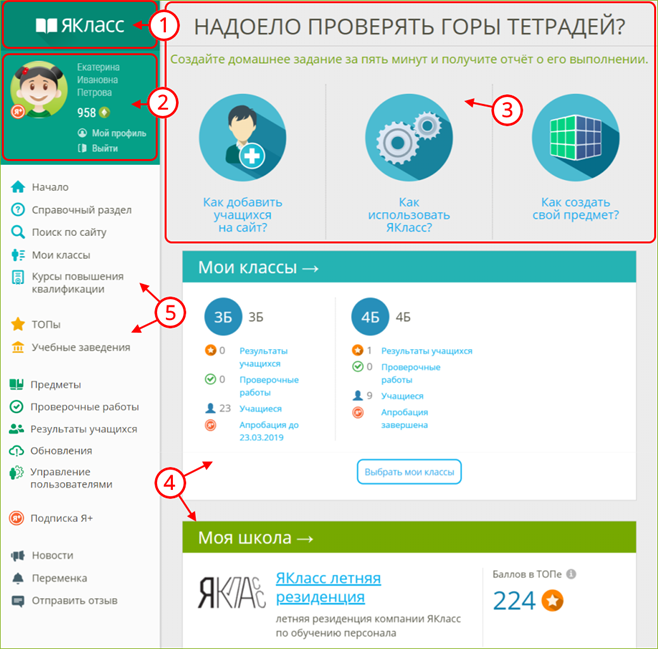 Логотип ЯКласс — сообщает Вам, на каком сайте Вы сейчас находитесь. Вы можете видеть наш фирменный значок и название. На какой странице сайта Вы бы ни находились, щёлкнув по логотипу ЯКласс, Вы попадёте на главную страницу сайта.
 
Информация о пользователе — это информация о Вас, если Вы вошли на сайт. Каждый вошедший на сайт пользователь видит в этом блоке себя: своё фото профиля или «аватар», имя и фамилию, количество набранных баллов.Если Вы ещё не вошли на сайт или не зарегистрировались, то вместо этого блока Вы увидите кнопки «Войти на портал» и «Зарегистрироваться».Если у Вас несколько профилей, то зайдите в тот профиль, в котором собираетесь работать. Если Вы хотите выйти из своей учётной записи, нажмите на ссылку «Выйти» прямо под информацией о себе. Если Вы хотите редактировать любую информацию о себе, то войдите в свой профиль, щёлкнув по имени, фамилии или фотографии/«аватару».Любой текст бирюзового/голубого цвета на ЯКласс означает ссылку, предполагает возможность совершения действия: обычно это переход на какую-либо страницу сайта.

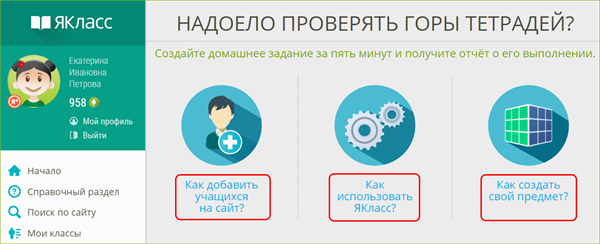 Шапка сайта — это регулярно обновляющаяся важная или актуальная информация для пользователя. Здесь содержатся важные сообщения и подсказки от Администрации ЯКласс, например, сообщение о новой функциональности сайта и т. д.Для каждой роли на ЯКласс шапка сайта своя.Блоки главной страницы. Небольшие информационные тематические блоки размещены на главной странице сайта ЯКласс. Блоки содержат актуальные для пользователя данные, например, ТОП дня, обновления в разделе «Предметы», новости сайта и т. д. Тематические блоки есть и на других страницах ЯКласс.На главной странице ЯКласс есть следующие блоки:1. блок «Бесплатная апробация» — возможность начать апробацию интерактивного функционала ЯКласс в Вашем классе. Вы можете выбрать несколько классов, в которых ведёте предмет.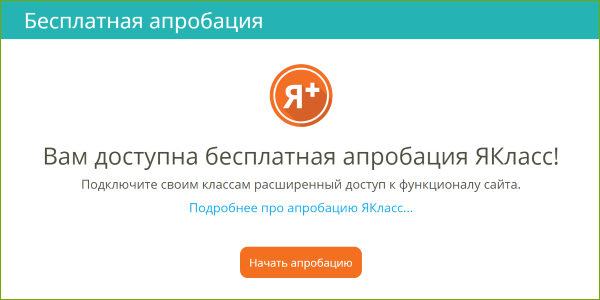 Нажмите на кнопку «Начать апробацию» и перейдите в раздел «Начало бесплатной апробации». Подробнее читайте в материале «Подключение демо-доступа обучающимся для апробации ресурса "ЯКласс"».Обрати внимание!Блок «Бесплатная апробация» доступен педагогам только в течение первых 30 дней с момента регистрации на сайте; после этого блок исчезает. Успейте запустить бесплатную апробацию ресурса, чтобы полноценно протестировать ЯКласс со своими учениками! Если Вы не видите блок «Бесплатная апробация», то возможен один из вариантов:с момента Вашей регистрации на сайте прошло больше 30 дней.
 Вы уже запустили апробацию в одном или нескольких классах. Подробнее о статусе апробации читайте в материале «Вкладка “Апробация Я+ ” в портфолио класса».
 Ваша школа уже прошла апробацию и приняла решение о приобретении Лицензий Я+ для педагогов и учащихся на год. В школе скорее всего есть свободные Лицензии Я+, которые Вы можете распределить среди своих учеников. Инструкция по управлению лицензиями доступна по ссылке «Подключение учащимся лицензий Я+».Если Лицензий Я+ в школе не хватает, предлагаем Вам подключиться к ресурсу на льготных условиях — для этого просим Вас обратиться к сотруднику ЯКласс, курирующему Вашу образовательную организацию.
Если в данном материале Вы не нашли ответа на свой вопрос об апробации Я+ или подключении Я+ для класса/школы, просим обратиться в клиентскую службу ЯКласс по адресу klient@yaklass.ru или бесплатному информационному телефону (РФ) 8 (800) 600 04 15.2. Блок «Мои классы»:список Ваших классов с краткой информацией (активность по Вашему предмету, активность в «Проверочных работах» и количество зарегистрированных учащихся).Возможность перейти в детальную статистику по каждому классу.Для того чтобы перейти в детальную статистику по классу, нажмите на одну из ссылок ①.Для того чтобы выбрать или зарегистрировать новый класс, нажмите на кнопку «Выбрать мои классы» ②. Подробнее о выборе и (или) регистрации класса читайте в теме «Регистрация школьников ЯКласс учителем».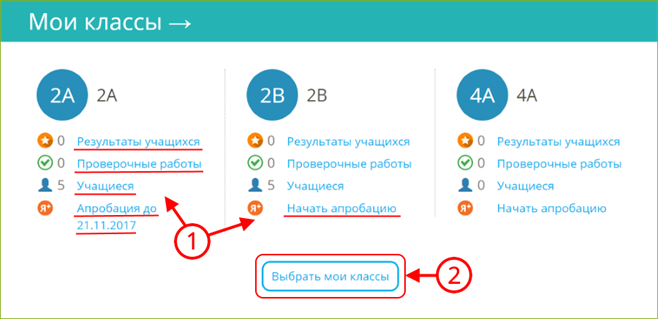 3. Быстрый вход в раздел «Проверочные работы».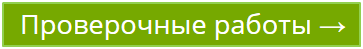 4. Блок «Моя школа» — статистика Вашей школы в режиме реального времени. 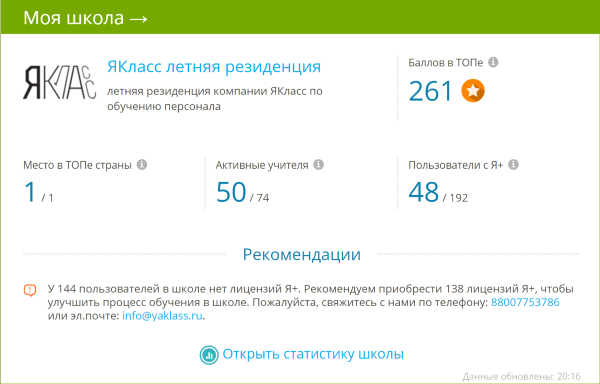 Если Вы — администратор образовательной организации, то в данном блоке Вы увидите рекомендации по улучшению образовательного процесса в своей школе.Главное меню или навигация по сайтуМеню сайта ЯКласс делится по тематическим блокам. У каждого блока есть свой цвет и назначение.1. Справочный блок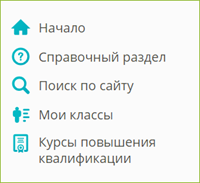 Начало — переход на главную страницу сайта.Справочный раздел — справка и полезная информация для Учителей.
Поиск по сайту — Вы быстро найдёте интересующую Вас тему.Мои классы — в этом разделе можно добавить учеников на сайт. Далее Вы сможете отслеживать краткую информацию по своим классам:активность по Вашему предмету,активность в «Проверочных работах»,количество зарегистрированных учащихся,статус бесплатной апробации премиум-сервиса «Подписка Я+».Из раздела «Мои классы» можно перейти в детальную статистику по конкретному классу.Подробнее о выборе и (или) регистрации класса читайте в теме «Регистрация школьников ЯКласс учителем».Курсы повышения квалификации — запись на курсы повышения квалификации и профессиональной переподготовки педагогов.
2. Соревновательный, игровой блокБлок, где видна активность пользователей. 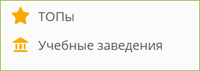 ТОПы — это главный мотивирующий раздел — соревнования по количеству баллов, набранных за правильное решение заданий.Топ одноклассников, где соревнуются одноклассники. Топ классов в школе. Топ учебных заведений на ЯКласс.В ТОПах есть деление по странам, регионам, населённым пунктам, школам, классам, предметам и т. д.
Учебные заведения — в этом разделе можно: посмотреть информацию о своей школе; найти любое учебное заведение, которое зарегистрировано на ЯКласс; узнать информацию о самых активных школах на ЯКласс.
3. Блок для учёбы, образовательный блокСамый большой и важный блок в меню сайта.
 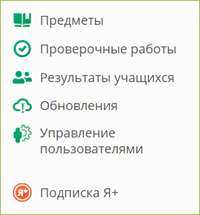 
Предметы — содержит все учебные материалы ЯКласс. Центральный раздел ЯКласс.Вы можете выбрать:свой предмет; класс; тему; задание. При наличии электронной доски Вы можете:изучать теорию всем классом; задать изучение теории в качестве самостоятельной работы.При наличии интерактивной доски, Вы можете вызывать учащихся решать задания по подходящей каждому степени сложности.
При наличии у школьников ноутбуков, смартфонов, планшетов (необходимо наличие интернет-соединения) Вы можете задать каждому индивидуальное задание, справившись с которым, ученики покажут Вам результаты.Проверочные работы — особый раздел, позволяющий выставлять или получать оценки в школе. Вы можете создать проверочную работу:пригласить учеников её выполнять. Задать её в качестве домашнего задания (можно через электронный журнал). Следить за ходом и качеством выполнения задания учениками. Накапливать созданные работы. Распечатать задание, отчёты. Перенести оценки в электронный журнал (при наличии связанного с электронным журналом профиля).
Результаты учащихся — позволяет видеть результаты учащихся, если они решают задания в разделе «Предметы».
 Вы можете наблюдать результаты учащихся в следующих вкладках:«Освоение темы».
Отфильтровать результаты по:
- предмету;
- классу;
- дате.
  «Освоение предмета».
Отфильтровать результаты по:
- теме;
- классу;
- учащемуся.
  «Результаты учащегося».
Отфильтровать результаты по:
- теме
- учащемуся. Обновления — информация о самых свежих учебных материалах, опубликованных на ЯКласс в разделе «Предметы».Управление пользователями — раздел для Учителя или Учителя в статусе «Администратор учебного заведения».
 Позволяет: быстро зарегистрировать или удалить школьников из школы на ЯКласс; переносить школьников из класса в класс; менять данные школьников (электронную почту, пароль); идентифицировать коллег-учителей на сайте; управлять подписками Я+ для школы.Подписка Я+
В данном разделе вы можете подключить услугу Я+, а также посмотреть статус своего подключения.
4. Развлекательный и информационный блок
 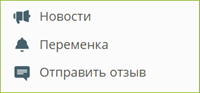 Здесь Вы можете:почитать новости сайта или поиграть и отдохнуть, решая всем классом интересные и весёлые задания;быстро написать и отправить отзыв, не связанный с ошибками в предметах.5. Дополнительный информационный блок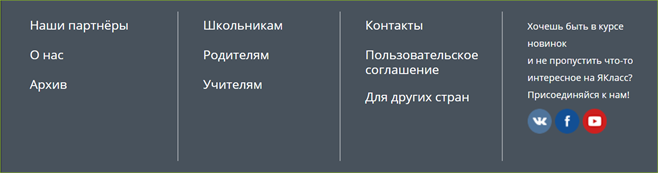 
Здесь Вы можете:узнать о партнёрах ЯКласс; узнать о команде ЯКласс;найти инструкции по использованию сайта для школьников, учителей и родителей; найти реквизиты компании ООО «ЯКласс» в разделе «Контакты»; найти вакансию на ЯКласс; ознакомиться с Пользовательским соглашением; зайти на сайт ЯКласс, представленный в других странах; найти и присоединиться к группе ЯКласс в социальной сети.Навигация в мобильной версии сайта Теория:Если Вы пользуетесь ЯКласс на мобильном устройстве, то в основные разделы на сайте можно попасть следующим образом: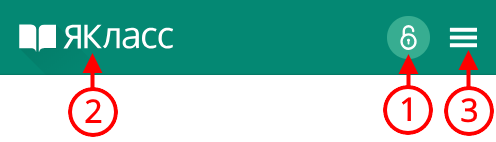 1. Войти на сайт со своим логином и паролем. Эта инонка показывается, только если Вы уже не вошли на сайт.2. Перейти на главную страницу. 3. Открыть меню сайта.


 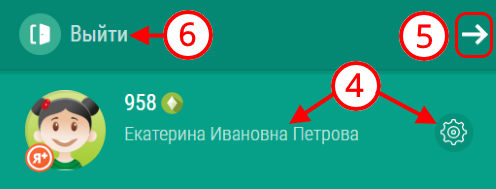 4. Открыть редактирование профиля. 5. Закрыть меню.6. Выйти с сайта.